ANKITA KOHLIC A R E E RO B J E C T I V ETo work in a job that both challenges and inspires me, while pushing me to work to the best of my abilities and produce the highest quality work that I am capable of.C O N T A C T       +91-9467430868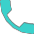       kohliankita421@gmail.com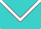  #160, Himshikha colony, Pinjore Panchkula (Haryana)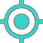 S K I L L SAdaptability Flexibility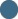 Communication Commitment Microsoft Word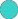 Microsoft Excel E D U C A T I O N Government Model Sr. secondary School,        71.8%        Sector- 22A, ChandigarhCBSE BoardMAR 2017Sophia Convent School, Kalka                                8.4CGPA CBSE Board MAR 2015A C H I E V E M E N T SParticipated in the marketing team as a volunteer in TEDxDAVcollege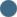                                                                -2019Achieved 1st position in Inter School State Tournament of Football Organized by the Education Department, Chandigarh Administration                                                                                                                                                           -                                                                      - 2016 H O B B I E STravel | Movies | Drawing | Sports | Music